                                 К А Р А Р                                                                                               ПОСТАНОВЛЕНИЕ«01» апрель 2019й.	                         №9                                             «01» апреля 2019г.  О подготовке Правил землепользования и застройки, местных нормативов градостроительного проектирования сельского поселения Аккузевский сельсовет муниципального района Илишевский район Республики БашкортостанВ целях определения назначения, градостроительного зонирования территории сельского поселения, исходя из социальных, экономических, экологических и иных факторов, для обеспечения устойчивого развития территории, обеспечения учета интересов граждан в соответствии с Градостроительным кодексом Российской Федерации от 29.12.2004 № 190-ФЗ, Федеральным законом от 06.10.2003 № 131-ФЗ «Об общих принципах организации местного самоуправления в Российской Федерации», ПОСТАНОВЛЯЮ:Подготовить Правила землепользования и застройки, местные нормативы градостроительного проектирования сельского поселения Аккузевский сельсовет муниципального района Илишевский район Республики Башкортостан.Физические, юридические лица свои предложения по проекту Правил землепользования и застройки, местных нормативов градостроительного проектирования сельского поселения Аккузевский сельсовет муниципального района Илишевский район Республики Башкортостан могут направлять по адресу:452279,Республика Башкортостан, Илишевский район, с.Аккузево, ул.Садовая7.Настоящее Постановление вступает в силу на следующий день, после дня его официального опубликования.Настоящее Постановление опубликовать в официальном сайте администрации сельского поселения Аккузевский сельсовет муниципального района Илишевский район Республики Башкортостан в информационно-телекоммуникационной сети «Интернет».   Главасельского поселения:                                                      В.Р.АхметьяновБАШКОРТОСТАН РЕСПУБЛИКАҺЫМУНИЦИПАЛЬ  РАЙОН  ИЛЕШ   РАЙОНЫАKКҮЗ АУЫЛ СОВЕТЫАУЫЛ  БИЛӘМӘҺЕ ХАКИМИӘТЕ452279 Аkкүз ауылы Бакса  урамы 7 , тел.(34762) 43-2-74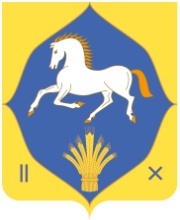 РЕСПУБЛИКА БАШКОРТОСТАН МУНИЦИПАЛЬНЫЙ РАЙОНИЛИШЕВСКИЙ РАЙОНАДМИНИСТРАЦИЯ  СЕЛЬСКОГО ПОСЕЛЕНИЯАККУЗЕВСКИЙ СЕЛЬСОВЕТ452279 с. Аккузево ул. Садовая 7, тел..(34762) 43-2-74